Year 4 - Week 4 – HomeworkThursday 1st October 2020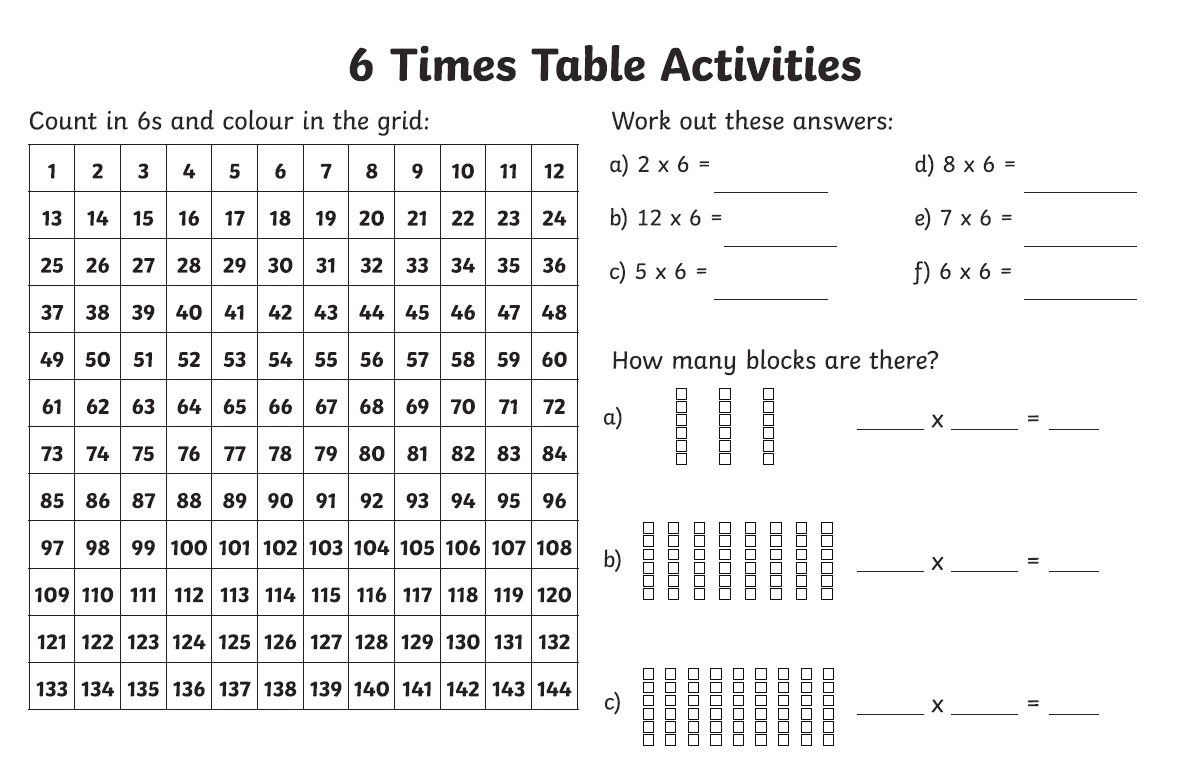 Week 4 – Year 4 Spelling 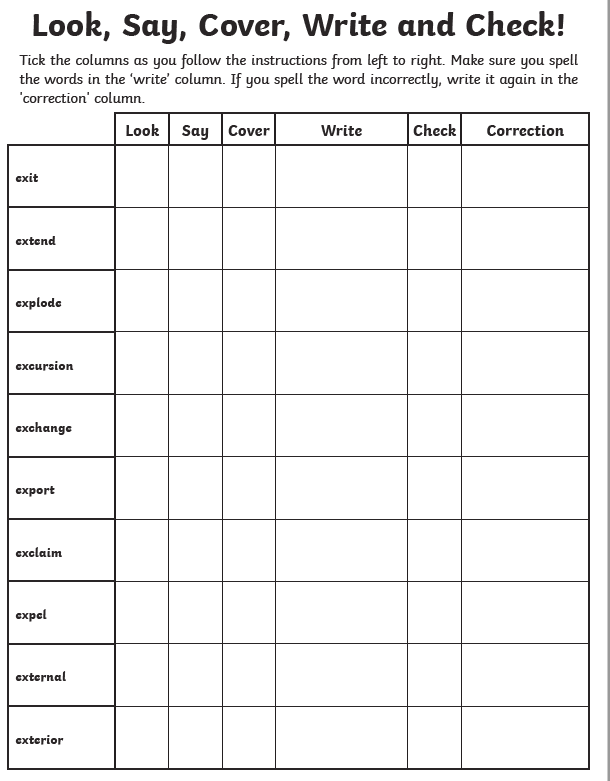 